Assessment Guidance Risk AssessmentRisk AssessmentRisk AssessmentRisk AssessmentRisk AssessmentRisk Assessment for the activity ofChristian Union - Cake and Quiz Night (30/09/2020) Christian Union - Cake and Quiz Night (30/09/2020) Date25/09/2020Unit/Faculty/DirectorateEngagement and Advancement events TeamAssessorVictoria Foster Victoria Foster Line Manager/SupervisorSUSU activities teamSigned offPART A PART A PART A PART A PART A PART A PART A PART A PART A PART A PART A (1) Risk identification(1) Risk identification(1) Risk identification(2) Risk assessment(2) Risk assessment(2) Risk assessment(2) Risk assessment(3) Risk management(3) Risk management(3) Risk management(3) Risk managementHazardPotential ConsequencesWho might be harmed(user; those nearby; those in the vicinity; members of the public)InherentInherentInherentResidualResidualResidualFurther controls (use the risk hierarchy)HazardPotential ConsequencesWho might be harmed(user; those nearby; those in the vicinity; members of the public)LikelihoodImpactScoreControl measures (use the risk hierarchy)LikelihoodImpactScoreFurther controls (use the risk hierarchy)Allergic reaction to food or food poisoning to out of date foodSkin irritation, nausea and vomiting, anaphylaxisAnyone who consumes food2510All food will be store bought and will remain in their original packing. Any allergens will be clearly displayed.  If there is any doubt, then the consumer must not eat the food. Only food within their use-by-date and stored correctly will be available.155Call 999 is the situation becomes a medical emergency. Obstructions Slips, trips and falls;Risk of Minor Injuries: Grazes, cuts and bruising.Major injury: FracturesAttendees, students, staff326Floor space will remain tidy and empty from potential trip hazards. Any mess created will be cleared up immediately 224Inappropriate behaviour Bullying and harassment of participantsAttendees, students, staff236Participants to be reminded to be respectful of others. Activity host to have read SUSU’s Expect Respect Policy.https://www.susu.org/downloads/SUSU-Expect-Respect-Policy.pdf 133Activity host to ask participants to leave the activity if they are behaving inappropriately. Activity host to report inappropriate behaviour to SUSU’s Activities team (activities@susu.org). Manual handlingRisk of Musculoskeletal injures, cuts, bruises and crushing.Staff and helpers 339Work in teams when handling large, heavy and bulky items.Use correct positioning and bend the knees when picking up heavy items to minimise risk of manual handling injury. 326COVID-19 transmissionThe transmission of COVID-19Attendees, students, staff4520The event will take place outside. Volunteers will work in pairs, with a maximum of 4 members of the public being able to approach the activity at once. Social distancing will be maintained and if needed face coverings and further ‘Personal Protective Equipment’ will be worn. Prior and during to the activity full hand washing will be carried out, with hand sanitizer available. Volunteers will only participate if feeling well, presenting no symptoms of COVID-19 and not in the ‘high risk’ category. All control measures under the ‘COVID-19 Risk Assessment’ will be maintained at all times. 3515Volunteers will be informed of all current COVID-19 regulations from the government and SUSU. In the event that a volunteer subsequently gets COVID-19, they will isolate correctly following current guidelines. They will contact a committee member who will pass the information to the SUSU Activities Team.  https://www.publichealth.hscni.net/ PART B – Action PlanPART B – Action PlanPART B – Action PlanPART B – Action PlanPART B – Action PlanPART B – Action PlanPART B – Action PlanPART B – Action PlanRisk Assessment Action PlanRisk Assessment Action PlanRisk Assessment Action PlanRisk Assessment Action PlanRisk Assessment Action PlanRisk Assessment Action PlanRisk Assessment Action PlanRisk Assessment Action PlanPart no.Action to be taken, incl. CostBy whomTarget dateTarget dateReview dateOutcome at review dateOutcome at review dateEnsure all food is in date, stored correctly and allergens are clearly labeled. Team leading the event 28/09/202028/09/2020NAEnsure there are no trip hazards visible. Team leading the event 28/09/202028/09/2020NATo follow all the control measure under the COVID-19 risk assessment under SUCU page on the ‘groups hub’ and carry out all actions in order to minimise all COVID-19 associated risks.SUCU committee 28/09/202028/09/2020NAResponsible manager’s signature: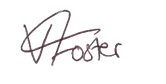 Responsible manager’s signature:Responsible manager’s signature:Responsible manager’s signature:Responsible manager’s signature:Responsible manager’s signature: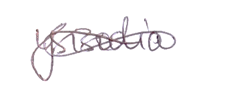 Responsible manager’s signature:Responsible manager’s signature:Print name:Victoria Foster Print name:Victoria Foster Print name:Victoria Foster Print name:Victoria Foster Date:25/09/2020Print name:Yasmin Sisodia Print name:Yasmin Sisodia Date:25/09/2020EliminateRemove the hazard wherever possible which negates the need for further controlsIf this is not possible then explain whySubstituteReplace the hazard with one less hazardousIf not possible then explain whyPhysical controlsExamples: enclosure, fume cupboard, glove boxLikely to still require admin controls as wellAdmin controlsExamples: training, supervision, signagePersonal protectionExamples: respirators, safety specs, glovesLast resort as it only protects the individualLIKELIHOOD5510152025LIKELIHOOD448121620LIKELIHOOD33691215LIKELIHOOD2246810LIKELIHOOD11234512345IMPACTIMPACTIMPACTIMPACTIMPACTImpactImpactHealth & Safety1Trivial - insignificantVery minor injuries e.g. slight bruising2MinorInjuries or illness e.g. small cut or abrasion which require basic first aid treatment even in self-administered.  3ModerateInjuries or illness e.g. strain or sprain requiring first aid or medical support.  4Major Injuries or illness e.g. broken bone requiring medical support >24 hours and time off work >4 weeks.5Severe – extremely significantFatality or multiple serious injuries or illness requiring hospital admission or significant time off work.  LikelihoodLikelihood1Rare e.g. 1 in 100,000 chance or higher2Unlikely e.g. 1 in 10,000 chance or higher3Possible e.g. 1 in 1,000 chance or higher4Likely e.g. 1 in 100 chance or higher5Very Likely e.g. 1 in 10 chance or higher